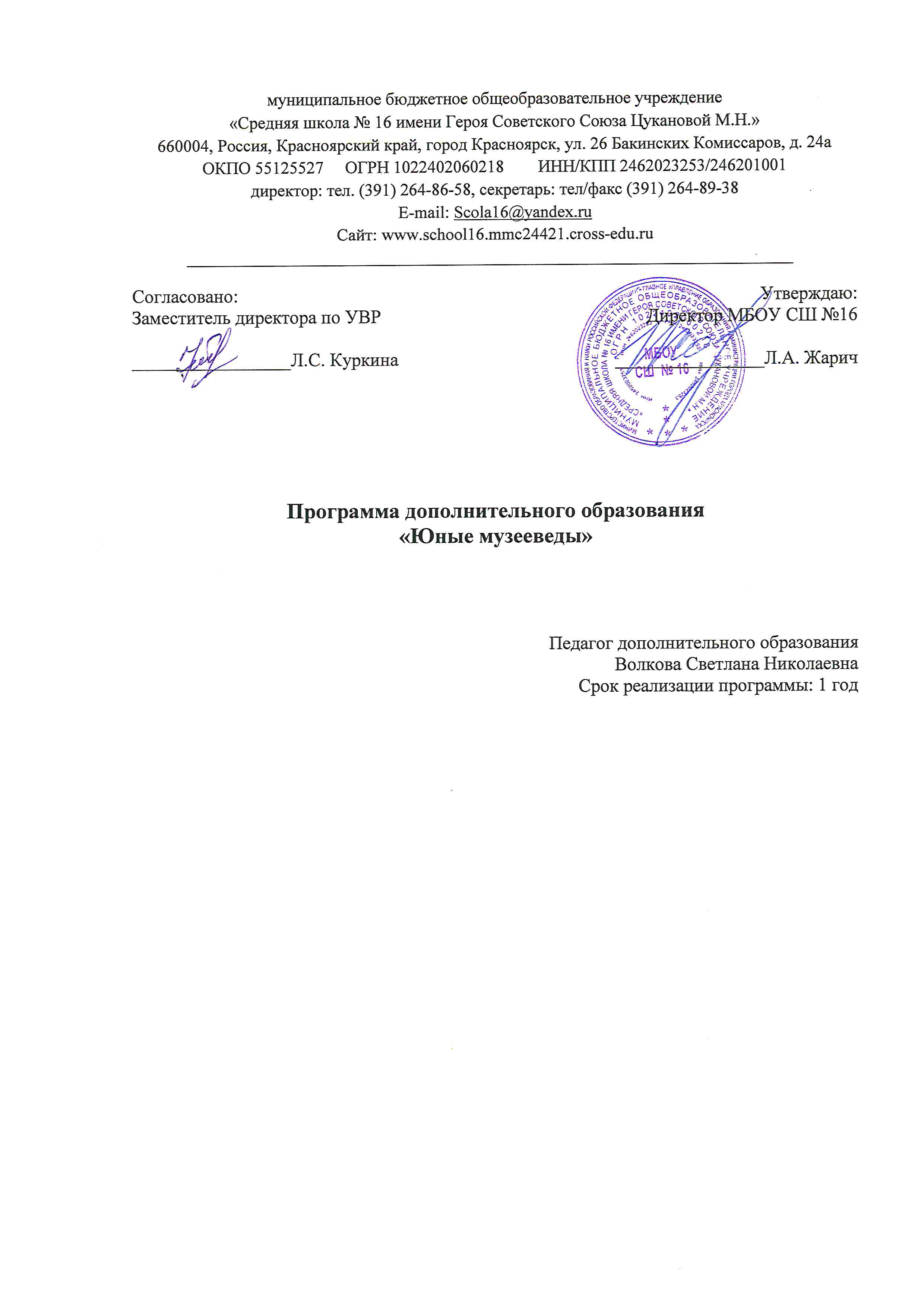 НОРМАТИВНЫЕ ДОКУМЕНТЫ-Федеральный закон "Об образовании в Российской Федерации" от 29.12.2012 N 273-ФЗКонцепция развития дополнительного образования детей (Утверждена распоряжением Правительства РФ от 04.09.2014 № 1726-р)Приказ Минобрнауки России от 29.08.2013 N 1008 Об утверждении Порядка организации и осуществления образовательной деятельности по дополнительным общеобразовательным программамСанитарно-эпидемиологические требования к устройству, содержанию и организации режима работы образовательных организаций дополнительного образования детей Типовое положение об образовательном учреждении дополнительного образования детей (в ред. постановлений правительства РФ от 22.02.1997 № 212, от 08.08.2003 № 470)Требования к содержанию и оформлению образовательных программ дополнительного образования детей, изложенные в письме Министерства образования РФ от 18.06.2003 г. №28-02-484/16Письмо МИНОБРНАУКИ РФ от 11.12.2006 N 06-1844 о примерных требованиях к программам дополнительного образования детейПояснительная записка.Школьный музей один из центров воспитательной работы в школе. Его создание, как правило, является результатом коллективной творческой деятельности учителей, учащихся, родителей учащихся, ветеранов и представителей общественности. В музейной деятельности важен не только результат, но и процесс коллективного поиска и сопричастности к важному делу – воспитанию гражданина.Направленность программы – поисково-культурологическая.Актуальность и значимость курса заключается в потребности гражданского, патриотического воспитания личности, развития навыков не только получение знаний, а также умений их передачи.Рабочая  программа  составлена  на  основе  авторской  программы Д.В. Смирнова   «Юные музееведы».\\ Сборник  примерных программ внеурочной деятельности\ научно-познавательного направления\ . Начальное и основное  образование. Под редакцией В.А.Горского---3-е издание. Москва «Просвещение»2013г. (Стандарты второго  поколения).Актуальность. Ведущей идеей программы является педагогическая помощь воспитанникам на занятиях музейным делом и подготовка к активной жизни, что очень актуально на данный момент. Программа стимулирует познавательную деятельность воспитанников, способствует формированию всесторонне развитой личности, социально-активной личности.
Новизна. Новизна программы состоит в преемственности по отношению к содержанию уроков истории на ступени основного общего образования и направлена на формирование у воспитанников универсальных учебных действий и основ культуры исследовательской и проектной деятельности
Направленность программы- туристско- краеведческаяЦели и задачи программы:Цели:
-создание условий для гражданского и патриотического воспитания ребят посредством музейной деятельности, формирования социальной активности учащихся, интеллектуального развития путем их вовлечения в поисково-исследовательскую краеведческую деятельность;
-помочь школьникам, проявляющим стремление к освоению профессионального мастерства в музейном деле.
Задачи: 
Образовательные
-формирование представления об историческом времени и пространстве, об изменчивости и преемственности системы социально – нравственных ценностей; 
Развивающие
-формирование уважительного отношения к памятникам прошлого, потребности общаться с музейными ценностями; 
Воспитательные
-воспитание музейной культуры, обучение музейному языку, музейной терминологии. 
-научить воспитанника самостоятельно понимать язык предметов и пользоваться этим языком. 
-развить у воспитанника умение выделять в предметном мире наиболее интересные документальные сведения определенного периода истории, беречь и ценить их. 
-сформировать научные и профессиональные интересы.

Специфика и отличительная особенность  организации занятий по программе, заключается в параллелизме и взаимосвязанности краеведческой и музееведческой составляющих курса, сочетание музейной и лекторской деятельности, имеет интегрированный  характер.Осуществление такого подхода создаёт условия для комплексного изучения истории, культуры и природы края музейно-краеведческими средствами. Проведение занятий по этой схеме даёт возможность получать знания и представления по истории, культуре, и природе родного края, выявлять темы и проблемы, требующие музейно-краеведческого исследования, изучать методики проведения таких исследований и осуществлять их в процессе практических занятий и в свободное время.
Для развития , обучения и  воспитания  подрастающего поколения   исключительно   важны связь  с  прошлыми  поколениями,  формирование  культурной и исторической  памяти.Чтобы  ребенок мог проникнуться такими чувствами, недостаточно  только  прочесть, посмотреть или   услышать  нужную информацию, тут  требуется  прикоснуться к эпохе, потрогать  ее  руками и  эмоционально пережить артефакты.Помочь молодому поколению в  решении этих  проблем сегодня   может  такой  уникальный социальный  институт   как  музей.  Музей –это своеобразная   модель системы культуры , играющая  огромную  роль  в  воспитании    личности.Особое место в современных ОУ России, отводится  школьным краеведческим музеям, которые призваны  комплексно решать    вопросы   развития, обучения и воспитания  подрастающего поколения  на основе  собранных детьми  экспонатов, средствами экскурсионной и музейной деятельности.Осваивая теоретические  знания и практические  умения в  области истории и культуры  родного края, музейного дела, дети приобретают   уважение к  прошлому, бережное  отношение  к  реликвиям, у них  формируется  патриотизм и потребность сохранить для других  поколений  исторические, природные , материальные, художественные  и культурные ценности.Программа  « Юные музееведы»  предполагает   организацию  деятельности обучающихся от простого  собирательства предметов и  артифактов к  описанию  конкретных  экспонатов и событий, самостоятельному  исследовательскому  поиску и  наконец,  к овладению  элементарными  навыками основ научной музейной работы. Занятия  нацелены на формирование  у  школьников устойчивого интереса к  музееведческой деятельности. Для этого в  программе предусмотрены  посещения  музеев, просмотр  и прослушивание  видео- и аудиоматериалов.Значительное количество  занятий  направлено на практическую  дея-ть- самостоятельный  творческий  поиск, совместную  дея-ть уч-ся и родителей. На  занятиях предполагается   разработка  наглядных  пособий. Различных  моделей  и муляжей, оформление   экспозиций  и выставок, музейного оборудования.
Адресат программы. Возраст  обучающихся.  Возраст воспитанников, участвующих в реализации  данной дополнительной программе – 10-16 лет.группы по 12 человек, учащиеся  5,8 класса, учащиеся  8 класса являются тьюторами.Формы  занятий –Очная, очно-заочная или заочная (Закон № 273-ФЗ, гл.2, ст.17).  подготовка бесед, экскурсий. Поисковая деятельность, обработка музейных экспонатов.Режим занятий по программе –3-4  раза в неделю по 1,5 часа, с обязательным перерывом  - 15 минут.Ожидаемые результаты. 

В обучающей сфере: приобретение воспитанниками глубоких знаний по истории школы, города, умений свободно ориентироваться в исторических событиях и фактах, связывать эти факты с историей России в целом, видеть неразрывную связь истории школы, родного края с историей России. 
В воспитательной сфере: воспитание у ребят чувства уважения к истории школы, родного края, гордости за его славное прошлое, уважения и преклонения перед людьми, защищавшими ее свободу и независимость, достижении высокого уровня патриотического сознания, основанного на знании и понимании истории края. 
В развивающей сфере: достижения воспитанниками высокого уровня умений и навыков по самостоятельной работе по профилю музея, выработка этих умений в процессе поиска, научно-музейной обработки, учету, описанию, классификации предметов музейного значения, учений по организации и проведению экскурсий по экспозициям музея, по проведению мероприятий по профилю музея на внутришкольном (выставки, конкурсы, тематические часы) и межшкольном (семинары, конкурсы) уровнях; развитие творческих способностей у воспитанников в процессе создания и презентации творческих работ по профилю музея; развитие у учащихся навыков самостоятельного мышления в сфере исторического знания, и вообще – в сфере развития высокого уровня гражданского и патриотического сознания школьников. 
Воспитанники должны знать: основную музейную терминологию;функции и задачи музея.этапы становления и развития музеев России.цели, методы и этапы научно-исследовательской работы музея;роль выставочной работы в социокультурной деятельности музея.структуру фондов и фондовую документацию;особенности хранения и экспонирования музейных предметов.характеристику музейной экспозиции;особенности экспозиционно-выставочной работы;основные этапы научного проектирования экспозиций и выставок.виды культурно-просветительной деятельности музея;правила написания, подготовки и проведения экскурсии.механизм проведения экскурсий;правила поведения экскурсовода.
Воспитанники должны уметь: свободно ориентироваться в музейной терминологии.определять условия создания и становления музеев в России в любой исторический период и перспективы их дальнейшего развития;работать с таблицей “Музеи России. История развития”.правильно пользоваться музейной терминологией;работать с основной документацией при подготовке научной концепции выставки.работать с основной документацией на стадии комплектования материалов;умело пользоваться терминологией и правильно заполнять документацию при проектировании выставки.работать в группе, суммировать сходство идей и учитывать разницу позиций при создании проекта выставки.грамотно пользоваться письменной речью;учитывать возраст будущих экскурсантов при написании текста экскурсии, уметь адаптировать текст.ориентироваться в экспозиционно-выставочном пространстве;Компетенции, которые будут сформированы и развиты  в результате занятий по программеЦенностно-смысловые компетенции. Это компетенции, связанные с ценностными ориентирами ученика, его способностью видеть и понимать окружающий мир, ориентироваться в нем, осознавать свою роль и предназначение, уметь выбирать целевые и смысловые установки для своих действий и поступков, принимать решения. Результатом будет самоопределение ученика в ситуациях учебной и иной деятельностиУчебно-познавательные компетенции. Это совокупность компетенций ученика в сфере самостоятельной познавательной деятельности, включающей элементы логической, методологической, общеучебной деятельности. Сюда входят способы организации целеполагания, планирования, анализа, рефлексии, самооценки. По отношению к изучаемым объектам ученик овладевает креативными навыками: добыванием знаний непосредственно из окружающей действительности, владением приемами учебно-познавательных проблем, действий в нестандартных ситуациях. В рамках этих компетенций  будут определены требования функциональной грамотности: умение отличать факты от домыслов, владение измерительными навыками, использование вероятностных, статистических и иных методов познания.Информационные компетенции. Навыки деятельности по отношению к информации в учебных предметах и образовательных областях, а также в окружающем мире. Владение современными средствами информации (телевизор, телефон, факс, компьютер, принтер, модем и т.п.) и информационными технологиями (аудио - видеозапись, электронная почта, СМИ, Интернет). Поиск, анализ и отбор необходимой информации, ее преобразование, сохранение и передача.Коммуникативные компетенции. Знание языков, способов взаимодействия с окружающими и удаленными событиями и людьми; навыки работы в группе, коллективе, владение различными социальными ролями. Ученик должен уметь представить себя, написать письмо, анкету, заявление, задать вопрос, вести дискуссию и др. Социально-трудовые компетенции. Выполнение роли гражданина, наблюдателя, избирателя, представителя, потребителя, покупателя, клиента, производителя, члена семьи. Права и обязанности в вопросах экономики и права, в области профессионального самоопределения. В данные компетенции входят, например, умения анализировать ситуацию на рынке труда, действовать в соответствии с личной и общественной выгодой, владеть этикой трудовых и гражданских взаимоотношений.Общекультурные компетенции. Познание и опыт деятельности в области национальной и общечеловеческой культуры; духовно-нравственные основы жизни человека и человечества, отдельных народов; культурологические основы семейных, социальных, общественных явлений и традиций;строить коммуникацию, вести диалог со слушателями.1. Личностные и метапредметные  результаты освоения курса Личностные результаты: в рамках когнитивного компонента необходимо сформировать: - освоение национальных ценностей, традиций, культуры родного народа; - ориентацию в системе моральных норм и ценностей; -  основы  социально-критического  мышления,  ориентация  в  особенностях  социальных отношений и взаимодействий; - сознание, признание высокой ценности жизни во всех её проявлениях;       - знание основ здорового образа жизни и здоровьесберегающих технологий. в рамках ценностного и эмоционального компонентов необходимо сформировать: - гражданскую идентичность, любовь к Родине, чувство гордости за свою страну; - уважение к истории, культурным и историческим памятникам; - уважение  к  личности  и  её  достоинству,  доброжелательное  отношение  к  окружающим, нетерпимость к любым видам насилия и готовность противостоять им; - уважение к ценностям семьи, любовь к природе, признание ценности здоровья, своего и других людей, оптимизм в восприятии мира; - потребность в самовыражении и самореализации, социальном признании; -  позитивная  моральная  самооценка  и  моральные  чувства  —  чувство  гордости  при следовании моральным нормам, переживание стыда и вины при их нарушении. Метапредметные результаты. Коммуникативные:  -  учитывать  разные  мнения  и  стремиться  к  координации  различных  позиций  в сотрудничестве; - формулировать собственное мнение и позицию, аргументировать и координировать её с позициями  партнёров  в  сотрудничестве  при  выработке  общего  решения  в  совместной деятельности; -  устанавливать  и  сравнивать  разные  точки  зрения,  прежде  чем  принимать  решения  и делать выбор; -   аргументировать  свою  точку  зрения,  спорить  и  отстаивать  свою  позицию  не враждебным для оппонентов образом; -   задавать  вопросы,  необходимые  для  организации  собственной  деятельности  и сотрудничества с партнёром; -  адекватно использовать речь для планирования и регуляции своей деятельности; - работать  в  группе  — устанавливать  рабочие  отношения,  эффективно  сотрудничать  и способствовать  продуктивной  кооперации;  интегрироваться  в  группу  сверстников  и строить продуктивное взаимодействие со сверстниками и взрослыми. Познавательные: -  реализовывать проектно-исследовательскую деятельность; - проводить наблюдение и практикум под руководством учителя; - осуществлять расширенный поиск информации с использованием ресурсов библиотек и Интернета; Предметные результатывоспитание способности к духовному развитию, нравственному самосовершенствованию; воспитание веротерпимости, уважительного отношения к религиозным чувствам, взглядам людей или их отсутствию; знание основных норм морали, нравственных, духовных идеалов, хранимых в культурных традициях народов России, готовность на их основе к сознательному самоограничению в поступках, поведении, расточительном потребительстве; формирование представлений об основах светской этики; понимание значения нравственности в жизни человека, семьи и обществаМузейная педагогика дает возможность: 
- осуществлять нетрадиционный подход к образованию, основанный на интересе детей к исследовательской деятельности и компьютерному обучению; 
- сочетать эмоциональные и интеллектуальные воздействия ребят; 
- раскрыть значимость и практический смысл изучаемого материала; 
- попробовать собственные силы и самореализоваться каждому ребенку; 
- объяснить сложный материал на простых и наглядных примерах; 
- организовать интересные уроки и дополнительные, факультативные и внеклассные занятия, исследовательскую работу в школьном музее и школе. Оценка   результативности  деятельности.Оценка достижений результатов внеурочной деятельности должна происходить на трех уровнях:• представление коллективного результата группы обучающихся в рамках одного направления (результаты работы кружка, курса, детского объедения, системы мероприятий, лагерной смены и т. п.);• индивидуальная оценка результатов внеурочной деятельности каждого обучающегося;• качественная и количественная оценка эффективности деятельности ОУ по направлениям внеурочной деятельности на основании суммирования индивидуальных результатов обучающихся.Особенностями системы оценки достижения результатов внеурочной деятельности являются:комплексный подход к оценке результатов учебной и внеурочной деятельности в рамках общего образования (метапредметных, личностных  и предметных результатов);использование планируемых результатов освоения основных образовательных программ в качестве содержательной и критериальной базы оценки;оценка динамики образовательных достижений обучающихся;сочетание внешней и внутренней оценки как механизма обеспечения качества образования;использование персонифицированных процедур  оценки достижений обучающихся и не персонифицированных процедур оценки состояния и тенденций организации системы внеурочной деятельности;уровневый подход к разработке планируемых результатов и инструментария их представления;использование контекстной информации об условиях и особенностях реализации программы при интерпретации результатов педагогических измерений.  Однако, учитель в своей работе сталкивается с отсутствием чёткого инструментария для такой оценки, с отсутствием потребности  различных школьных «институтов» в результатах такой оценки, с отсутствием «границ» в самой оценке достижений результатов внеурочной деятельности.Формы представления таких результатов обычно определяются локальными актами учебного заведения. Есть такой раздел и в ООП НОО МОУ лицей.Представление коллективного результата группы обучающихся в рамках одного направления происходит на общешкольном празднике (мероприятии) в форме творческой презентации, творческого отчёта и пр.Для индивидуальной оценки результатов внеурочной деятельности каждого обучающегося используется портфолио – накопительная система оценивания, характеризующая динамику индивидуальных образовательных достижений.Нам представляется, что в практике работы МОУ лицей, есть необходимость и возможность проведения мониторинга эффективности внеурочной деятельности. Опыт нашей работы по этому вопросу был обобщён на школьном методическом объединении учителей начальных классов МОУ лицей и одобрен педагогами.Цель мониторинга – создание системы организации, сбора, обработки и распространения информации,  отражающей результативность внеурочной деятельности в соответствии с ФГОС НОО.Объекты мониторинга: все участники образовательного процесса (обучающиеся, родители, педагоги).Предмет мониторинга: состояние управления процессом организации внеурочной деятельности.Задачи мониторинга:получение комплексной информации об уровне управления процессом организации внеурочной деятельности в лицее;отбор программ внеурочной деятельности с положительной динамикой результатов,  изучение и представление опыта работы их руководителей;организация оперативного реагирования на негативные тенденции в системе внеурочной деятельности; подготовка ежегодных отчетов по результатам мониторинга;подготовка методических рекомендаций для организации внеурочной деятельности.Основные принципы организации и проведения мониторинга:использование информационных данных и системы мониторинговых показателей, наиболее полно и достоверно характеризующих исследуемое явление;осуществление мониторинга в течение более или менее длительного срока с определенными интервалами сбора информации;взаимосвязь мониторинговых исследований на всех уровнях.Критериии мониторинговых исследований:личностный рост обучающихся (рост социальной активности, мотивации к активной познавательной и социальной деятельности; коммуникативных, исследовательских компетентностей, креативных и организационных способностей, рефлексивных умений; повышение уровня воспитанности – усвоении гражданских и нравственных норм, духовной культуры, гуманистического основ отношения к окружающему миру и др.);сформированность детского коллектива в рамках секции, кружка, объединения (благоприятный психологический         микроклимат, сплоченность коллектива, высокий   уровень   развития   коллективных   взаимоотношений,   развитость   самоуправления,   наличие традиций и т.п.);качественное повышение уровня организации внеурочной деятельности.Мониторинг предполагает примерные показатели определения результативности реализации программы:рост личностных достижений всех субъектов деятельности;удовлетворенность участников внеурочной деятельности уровнем и качеством образовательных услуг;востребованность форм и мероприятий внеурочной деятельности;расширение познавательных интересов, образовательных запросов  обучающихся в рамках учебной и внеурочной работы;положительная динамика участия школьников в творческих коллективах, студиях системы дополнительного образования школьного/ городского/всероссийского уровней;положительная динамика участия в творческих конкурсах, фестивалях, выставках и т.п. школьного /городского/всероссийского уровней; успешность участия школьников в  проектах различного уровня  (победители в  %  к общему количеству школьников);расширение спектра образовательных программ  внеурочной деятельности, взаимодополняющий и интеграционнный характер их содержания;повышение эффективности применения педагогами продуктивных технологий в воспитании, используемых  внеаудиторных форм деятельности и активное формирование банка авторских образовательных программ, методических разработок;  расширение социально-педагогического партнерства;общественная экспертиза внеурочной деятельности школы (публикации, отзывы, сертификаты, экспертные заключения,  благодарности и т.п.);расширение использования материально-технического и ресурсного обеспечения  внеурочной деятельности лицея;сохранность контингента всех направлений внеурочной работы.Для  оценки эффективности деятельности лицея по направлениям внеурочной деятельности мы  предлагаем использовать карту достижений, в которую вносятся индивидуальные результаты учащихся по направлениям. Конечно, в этой карте мы использовали опыт наших коллег. Для представления результатов достижений используются также такие формы, как выставка достижений учащихся, самооценка, педагогический мониторинг, практические работы, творческие работы, самоанализ, наблюдения и др.Система оценки  результатов внеурочной деятельностиОценка достижений результатов внеурочной деятельности происходит и на любом внеурочном занятии. Методы и методики мониторинга деятельностипедагога дополнительного образования\ формы и периодичность\Формы и периодичность  контроля знаний учащихся.Календарно-тематическое планирование2020-2021 учебный год.Виды контроля--ТК- текущий контроль успеваемости \каждое занятие\П/А- промежуточная аттестация \ по разделу\И\А- итоговая аттестация  по программамОжидаемые результаты 1 года обученияУмение вести беседу с детской аудиторией и проведение экскурсий по экспонатам школьного музея, участие в конкурсах музейных экспозиций.   Уч-ся должны будут  знать  историю  музейного  дела, ведущие музеи мира, жизнь и дея-ть  выдающихся   людей, внесших  вклад  в развитие   музейного  дела, основы  музееведческой  дея-ти, методику проведения  поисково- исследовательской  работы, основные  термины, применяемые   в музейном деле. Выпускники   должны уметь  общаться с людьми , вести  исследовательские краеведческие записи, систематизировать  и  обобщать   собранный   краеведческий  материал, оформлять  его и хранить, вести  элементарную  поисковую   и научно-исследовательскую   работу.Выпускники  должны знать историю  музейного дела, ведущие  музеи мира и дея-ть выдающихся людей, внесших вклад в развитие   музейного дела, основы музееведческой деятельности,  методику проведения   поисково-исследовательской работы, основные термины, применяемые в  музейном деле.Рекомендуемая  литература:Багаутдинова Ф.Г. Туристско- краеведческая  дея-ть уч-ся . М., -1992.Голованов В.П.  Педагогика  дополнительного образования детей. М.-2006.Емельянов Б.В. Экскурсоведение. М.- 2000Сейненский А.Е. Музей  воспитывает юных.  М.-1996Столяров  Б.А. Основы экскурсионного дела. СПб- 2002Юренева Т.Ю. Музееведение. М.-2003.Юренева Т.Ю. Музей в мировой  культуре. М.- 2003Юхневич М.Ю. Я поведу тебя  в  музей. М.-2002    Календарный  учебно- тематический  план 136 часов-4ч\нМетодическое обеспечение программыМетодическое обеспечение должно соответствовать Требованиям к содержанию и оформлению образовательных программ, которые утверждены Департаментом молодёжной политики, воспитания и социальной поддержки детей Минобразования России от 11.12.2006 №06-1844.Методическое обеспечение программы представлено в УМК (учебно-методический комплект) проектом методических комплексов уроков (конспекты) и календарно-тематическим планом, который включает в себя описание:- форм занятий, планируемых по каждой теме или разделу (игра, беседа, конкурс и т.д.);- приёмов и методов организации учебно-воспитательного процесса, дидактический материал, техническое оснащение занятий;- форм подведения итогов по каждой теме или разделу.Методическое обеспечение   дополнительной образовательной программыМетоды обучения, используемые на занятиях, разнообразны и, подразделяются на словесные (беседа, лекция, рассказ-объяснение и др.), наглядные (демонстрация наглядных пособий, демонстрация опытов, экскурсии и др.), практические (выполнение упражнений, приобретение навыков, овладение приемами работы, обработка полученных данных и др.).Образовательный процесс основывается на следующих принципах:- принцип научности;- принцип систематичности;- принцип доступности учебного материала;- принципа наглядности;- принципа сознательности и активности;- принцип прочности;- принцип индивидуализации.При организации работы учащихся используется дидактический материал, который представлен:- тематическими папками, скомплектованными руководителем музея- специальной и дополнительной литературой, репродукциями;- фотографиями проведения опытов и оборудования;Техническое оснащение занятий:- кабинет для обучения, доска, столы, стулья;- теле- и видеоаппаратура, компьютер, проектор, принтер, сканер;Приложение 1Структура организации исследовательской деятельности.· Обоснование актуальности выбранной темы.· Постановка цели и конкретных задач исследования.· Выбор метода (методики проведения исследования).· Описание процесса исследования.· Обсуждение результатов исследования.· Формирование выводов и оценка полученных результатов.Формы обученияМетодическую основу составляют дифференциация и индивидуализация обучения. Проводиться диагностика воспитанников в виде анкетирования, тестирования. Предполагается творческое самообразование, саморазвитие и самовыражение учащихся.Методы обученияОсновные методы - проблемно-поисковые; практические (опыты, наблюдения)Методы исследовательской деятельности:· метод развития умения видеть проблемы;· метод развития умения выдвигать гипотезы;· метод развития умения задавать вопросы;· метод развития умения экспериментировать;· метод развития умения давать определение понятиям;· метод проектов.Классификация методов обучения (И.Я. Лернер, М.И. Махмутов, М.Н. Скаткин и др.)Методы классифицированы по творческому звену, разграничены по постановке учебной проблемы и поиску решения.При проблемном введении материала методы постановки проблемы обеспечивают формулирование учениками вопроса для исследования или темы урока, а методы поиска решения организуют «открытие» знания учащихся, и следовательно, деятельность последних можно отнести к творческому типуЭтапы и формы контроляДиагностика учебных достижений (мониторинг обученности)Виды оценки учебных достижений воспитанников: тестирование, практические и самостоятельные работы, зачётные занятия, итоговая аттестация обучающихся проводится в форме защиты проекта или учебно-исследовательской работы на занятии учебной группы или на конференциях различного уровня. На защите, помимо педагога, должны присутствовать внешние эксперты (специалисты) по предметных областях представляемых работ (проектов).Критерии оценки знаний, умений и навыков учащихся.«0» - низкий уровень«1» - средний уровень«2» - высокий уровеньКритерии оценки:0 – низкий уровень (удовлетворительно): учащиеся не обладают элементарными знаниями, основными способами действий;1 – средний уровень (хорошо): умеет использовать полученные знания при выполнении практических работ, владеет элементарными нормами и технологиями:2 – высокий уровень (отлично): освоение программы в полном объёме, выполняет качественно работу, применяя творчество и любознательность, умеет оказывать помощь в работе с учащимися.Каждый учащийся оценивается индивидуально по каждому показателю.Приложение 2Критерии оценки исследовательской работы:• постановка цели и задачи исследования;• формулировка гипотезы;• планирование исследования;• соответствие содержания поставленной цели;• умение выделить главное;• оформление результатов (таблицы, схемы, графики);• соответствие выводов поставленной цели исследования;• достаточное количество использованных источников информации;• соблюдение авторских прав;• дизайн (выдержан единый стиль: вся информация оформлена в однойцветовой гамме, в едином стиле шрифтового оформления, стиль не отвлекает от основной информации, и т.д.);• организация работы в группе;• форма представления работы (речь докладчиков, внешний вид).Оценивание успешности выполнения проекта или исследованияПри оценке успешности обучающегося в проекте или исследовании необходимо понимать, что самой значимой оценкой для него является общественное признание состоятельности (успешности, результативности). Положительной оценки достоин любой уровень достигнутых результатов.Можно оценивать:· степень самостоятельности в выполнении различных этапов работы над проектом;· степень включённости в групповую работу и чёткость выполнения отведённой роли;· практическое использование предметных знаний и умений; · степень осмысления использованной информации;· количество новой информации использованной для выполнения проекта;· уровень сложности примененных методов работы;· оригинальность идеи, способа решения проблемы;· глубину осмысление проблемы проекта и формулирование цели проекта или исследования;· уровень организации и проведения презентации: устного сообщения, письменного отчёта, обеспечения объёктами наглядности;· творческий подход в подготовке объектов наглядности презентации;· социальное и прикладное значение полученных результатов.Может быть положительно отмечена даже само решение ученика взяться за решение проектной задачи с последующим публичным её представлением как победа над своими комплексами и страхами. Как видно проектный метод работы несет в себе и большой воспитательный аспект.Рекомендуемые параметры для оценки качества работы (проекта) и ее представления:- обоснование цели и задач исследования (или осуществления проекта), соответствие их заявленной теме и понимание места работы в системе знаний по данному вопросу;- полнота изложения методов исследования и умение объяснить сущность применяемых методик;- соответствие объема собранного материала и его качества поставленным цели и задачам;- правильность анализа собранного материала;- четкость и наглядность представляемых результатов; структура и качество представления доклада (стендового изложения, презентации);- формулировка выводов или заключения, соответствие их поставленным цели и задачам;- уровень компетентности в предметной области проводимой работы или выполненного проекта (по ответам на вопросы);- творческий подход при выполнении работы (проекта).Литератураа) Основная литература для руководителя музея: 1. Юренева, Т.Ю. Музееведение: учебник для высшей школы / Т. Ю. Юренева. – М., 2003. 500 с. 2. Сейненский А.Е. Музей воспитывает юных. - М., Просвещение, 1999. 3. Столяров, Б. А. Музейная педагогика. История, теория, практика : учебное пособие / Б.А. Столяров. – М. : Высш. шк., 2004 – 216 с. 4. Сотникова, С. И. Музеология: пособие для вузов / С.И. Сотникова. – М. : Дрофа, 2004. – 192 с 5. Шляхтина Л. М. Основы музейного дела: теория и практика / Л.М. Шляхтина. – М., 2005. – 183 с. б) Основная литература для обучающихся: 1. Крецкая Т.Л. Программа для общеобразовательных учебных заведений «Южноуральское краеведение». – Челябинск., 1995. 2. Ионина Н.А. Сто великих музеев мира. – М., Вече, 1999. 3. Виноградов Н.Б. Челябинск. История моего города. Челябинск, 1995. 4. Панкратова Т.Н., Чумалова Т.В. Занятия и сценарии с элементами музейной педагогики для младших школьников. – М., Гуманитарный издательский центр, 2000. в) Дополнительная литература 1. Галкина, Т. В. Музееведение : основы создания экспозиции : учебно-методическое пособие для специализации 032614 «Историческое краеведение и музееведение» на исторических факультетах педагогических университетов / Т. В. Галкина. – Томск : Изд- во ТГПУ, 2004. – 56 с. 2. Галкина, Т. В. Музееведение. Детский музей : учебно-методическое пособие для специализации 032614 «Историческое краеведение и музееведение» на исторических факультетах педагогических университетов / Т.В. Галкина. – Томск : Изд-во ТГПУ, 2004. – 32 с. 3. Галкина, Т. В. Краткий словарь музейных терминов : учебно-методическое пособие для специализации 032614 «Историческое краеведение и музееведение» на исторических факультетах педагогических университетов / Т. В. Галкина, О. О. Петунина. – Томск : Изд-во ТГПУ, 2004. – 16 с. 4. Лорд, Барри. Менеджмент в музейном деле / Лорд Барри, Лорд Д. Гэйл. – М., 2002. – 256 с. 5. Лысикова, О. В. Музеи мира / О. В. Лысикова – М. : Флинта, 2002. – 128 с. 6. Мазный, Н. К. Музейная выставка: история проблемы, перспективы / Н. К. Мазный, Т. П. Поляков, Э. А. Шулепова. – М., 1997 – 211 с 7. Музей и нематериальное культурное наследие : Сборник трудов творческой лаборатории «Музейная педагогика» кафедры музейного дела АПРИКТ. Вып. 6. – М. : Издательство ИКАР, 2005. – 196 с.8. Музей и его аудитория. Маркетинговая стратегия : Сборник трудов творческой лаборатории «Музейная педагогика» кафедры музейного дела АПРИКТ. Вып. 7. – М. : Издательство ИКАР, 2006. – 223 с. 9. Музейные фонды и экспозиции в научно-образовательном процессе : Материалы Всероссийской научной конференции. – Томск, 18-20 марта 2002 г. / Отв. ред. Э. И. Черняк. – Томск: Изд-ва Том. ун-та, 2002 – 420 с 10. Поляков, Т. П. Мифология музейного проектирования / Т. П. Поляков. – М., 2003. 11. Российская музейная энциклопедия / ред. кол. : Янин В. Л. (предс.) и др. – М. : Прогресс, 2005. – 845 с. 12. Хадсон, К. Влиятельные музеи. / К. Хадсон. – Новосибирск : Сибирский хронограф, 2000 – 196 с. 13. Юхневич, М. Ю. Я поведу тебя в музей : учебное пособие по музейной педагогике / М.Ю. Юхневич. – М., 2001. – 223 с. Средства обеспечения освоения программы: Компоненты учебно-методического комплекса программы. Специализированная литература для школьного музея. Видеотека музея. Образцы дидактических пособий.Система оценки результатовИндивидуальная  оценкаКоллективный результатОценка эффективности по направлениям внеурочной деятельностиОсновные функции оценкиДиагностирующаяДиагностирующая и корректирующаяДиагностирующая и контролирующаяФорма предоставления результатоврезультатовПортфолиоТворческий отчет / презентация и пр.Карта достижений (суммирование индивидуальных результатов обучающихся в рамках одного направления).  Оценка проекта.СодержаниеОценка освоения программы внеурочной деятельности (педагог).Участие в мероприятиях различного уровня.Дипломы, сертификаты, награды и пр.СамоанализДругое.Продукт совместной деятельности / проекта.Внешняя экспертиза коллективного творчестваНаграды, сертификаты, поощрения.Материалы рефлексииИндивидуальные результаты в рамках одного направления (заместители директора по УВР и ВР)Этапы диагностикиВходная диагностика, диагностика в конце года и по окончании освоения программы (как показатели динамики)В конце года или отчетного периода.В конце года.По окончании мультипроекта.Формы оцениванияПерсонифицированная и не персонифицированнаяНе персонифицированнаяНе персонифицированнаяИнструменты оцениванияКритерии оценки портфолио(Положение о портфолио)Критерии оценки продуктов деятельности (Положение о предоставлении отчета коллективной деятельности группы обучающихся в рамках одного направления)Технологическая карта оценки эффективности (Положение).Критерии оценки проекта (Положение о проектной деятельности)ПоказателиСроки  контроляМетодыконтроляКто проводитЭффективность работы кружков, секций, клубных объединенийЭффективность работы кружков, секций, клубных объединенийЭффективность работы кружков, секций, клубных объединенийЭффективность работы кружков, секций, клубных объединений1.1Результаты промежуточной аттестации учащихся (итоги учебного года)декабрьМайАнализПедагоги дополнительного образования1.2Результаты итоговой аттестацииМайАнализПедагоги дополнительного образования1.3.Проектная деятельность учащихсяВ течение учебного годаАнализПедагоги дополнительного образования1.4.Сотрудничество с другими учреждениями ДО, культурыВ течение учебного годаАнализПедагоги дополнительного образования1.5 Участие учащихся в выставках, конкурсах, проектах, соревнованиях и т.п. вне школыВ течение учебного годаАнализПедагоги дополнительного образования1.6. Количество учащихся, участвующих в выставках, конкурсах, проектах и т.п. вне школыВ течение учебного годаАнализПедагоги доп. образования1.7 Количество учащихся, задействованных в общешкольных мероприятияхВ течение учебного годаАнализПедагоги дополнительного образования1.8. Проведение различных мероприятийВ течение учебного годаАнализПедагоги дополнительного образования1.9 Проведение экскурсий, походовВ течение учебного годаАнализПедагоги дополнительного образования1.10Вовлеченность учащихся в  акцию милосердияВ течение учебного годаАнализПедагоги дополнительного образования1.11Кол-во учащихся, принимающих участие в экскурсиях, походах.В течение учебного годаАнализПедагоги дополнительного образования1.12 Посещаемость кружков и секцийВ течение учебного годаАнализПедагоги дополнительного образования1.13 Количество учащихся, с которыми произошел случай травматизма во время образовательного процессаВ течение учебного годаАнализПедагоги дополнительного образования2. Организация ученического самоуправления2. Организация ученического самоуправления2. Организация ученического самоуправления2. Организация ученического самоуправления2.1Количество детей, задействованных в ученическом самоуправленииВ течение учебного годаАнализПедагоги дополнительного образования3. Удовлетворенность организацией образовательного и воспитательного процесса3. Удовлетворенность организацией образовательного и воспитательного процесса3. Удовлетворенность организацией образовательного и воспитательного процесса3. Удовлетворенность организацией образовательного и воспитательного процесса4.1. Удовлетворенность учащихся жизнью в творческом объединении2-4-четвертьАнкетирование учащихся и родителейПедагоги дополнительного образования4.2. Удовлетворенность родителей деятельностью педагога2-4- четвертьАнкетирование учащихся и родителейПедагоги дополнительного образования4.3.Наличие благодарностей, грамотВ течение учебного годаАнализПедагоги дополнительного образования5. Проектирование и прогнозирование образовательного и воспитательного процесса5. Проектирование и прогнозирование образовательного и воспитательного процесса5. Проектирование и прогнозирование образовательного и воспитательного процесса5. Проектирование и прогнозирование образовательного и воспитательного процесса5.1.Наличие рабочей программы и ее соответствие предъявляемым требованиямСентябрьАнализПедагоги ДО, зам. директора по ВР5.2.Планирование воспитательной работы на годСентябрьСоставление планаПедагоги дополнительного образования5.3.Ведение аналитической деятельности своей работы (отслеживание результатов, коррекция своей деятельности)В течение учебного годаАнализПедагоги дополнительного образования5.4.Ведение журналаСентябрь - майПроверка журналовЗам. директора по ВР6.  Использование новых воспитательных технологий6.  Использование новых воспитательных технологий6.  Использование новых воспитательных технологий6.  Использование новых воспитательных технологий6.1.Применение современных технологий, обеспечивающих индивидуализацию обученияВ течение учебного годаАнализПедагоги дополнительного образования7.Профессиональный рост педагога дополнительного образования7.Профессиональный рост педагога дополнительного образования7.Профессиональный рост педагога дополнительного образования7.Профессиональный рост педагога дополнительного образования7.1.Прохождение курсов повышения квалификацииВ течение учебного годаАнализПедагоги дополнительного образования7.2.Участие в работе конференций, семинаров и т.д.В течение учебного годаАнализПедагоги дополнительного образования7.3. Работа над методической темойВ течение учебного годаАнализПедагоги дополнительного образования8.Обобщение и распространение опыта8.Обобщение и распространение опыта8.Обобщение и распространение опыта8.Обобщение и распространение опыта8.1.Презентация опыта на различных уровняхВ течение учебного годаАнализПедагоги дополнительного образования8.2.Наличие научно-педагогических и методических публикацийВ течение учебного годаАнализПедагоги дополнительного образованиятекущий контрольпромежуточная аттестацияитоговая аттестацияна каждом занятии в конце смыслового блока или разделапо окончании курса обучения\ в конце года\102 часа-3 ч\н102 часа-3 ч\н102 часа-3 ч\н102 часа-3 ч\н102 часа-3 ч\н102 часа-3 ч\н102 часа-3 ч\н№ п\пТема занятияВид занятияКол-во часовКол-во часовКол-во часовВиды контроля- № п\пТема занятияВид занятиявсеготеоричпрактВиды контроля- 1Вводное  занятие. Основные   понятия и термины музееведения.  Цели и задачи программы. Становление музейного дела в мире и в России. Опыт успешной деятельности уч-ся.413Ознакомление с информацией в сети интернет, поиск основных понятий  и терминов, составление словаря, викторина,  составление кроссвордаТК2Что такое музей? Музееведение как  научная  дисциплина.Законодательные акты в России по музейному делу. Положение о музее   в ОУ. Устав  музея, права  и   обязанности участников.725Поиск тематического материала в интернет, разработка  нормативных  документов  школьного музея.ТК3Роль музея в жизни человека. Основные  социальные  функции  музеев.Возникновение и становление музеев в РФ и крае,  «социальный институт», функции музея  и его структура. Школьные    музеи  на  современном этапе. Структура школьного  музея и дея-ть его подразделений.422Обзорная экскурсия в  краеведческий  музей, определение его социальных  функций.ТК4История  музейного дела за  рубежом.  Коллекционирование  \от Античности до конца 18 века\.Древняя Греция- святилища и храмы, пинакотеки. Обществ. И частные  собрания Древнего Рима. Коллекционирование  в эпоху  средневековья\ светское и частное коллекционирование\.Исторические предпосылки возникновения  музеев. Эпоха Возрождения. Зарождение науки музеографии.532Просмотр видео материалов , поиск сайтов различных  музеев и  знакомство с их  собраниями. Презентации  и сообщения уч-ся об  одном из музеев.П\А5История  музейного дела в России. Коллекционирование \ конец 17-1 половина 19 веков\.Первые  музеи. Кабинеты и галереи. Музейные центры Санкт-Петербурга. Иркутский музеум. Музеи Красноярского края532Просмотр видео материалов , поиск сайтов различных  музеев и  знакомство с их  собраниями. Презентации  и сообщения уч-ся об  одном из музеев.ТК6Музейная сеть и классификация музеев. Школьный музей.Принципы классификации  музеев  в РФ. Особенности дея-ти школьного   музея.725Участие в  планированиидея-ти школьного  музея.ТК7Фонды музея. Работа с фондами.Знание основных тематических понятий. Научная организация  фондов музеев. Состав и структура фондов, их  пополнение, использование в  проведении выставок и экскурсий. Учет фондов.826Знакомство с фондами школьного  музея, составление учетной  карточки экспоната музея\ его содержание\.ТК8Занятие – повторениеЦели и задачи программы. Становление музейного дела в мире и в России. Опыт успешной деятельности уч-ся.211Повторение материала за  прошлый год, закрепление составленных экскурсийТК2Музейная  экспозиция и ее виды.Основные тематические понятия, особенности экспозиций разных групп музеев, экспозиции школьного музея, тематические экспозиции211Участие  в подготовке  тематической экскурсии школьного музея  по учебным дисциплинам \ предметная  неделя\ и памятным датам.Проводятся в течении года.П/А9Поисково- исследовательская   и  научная   деятельность музея.Музеи как современные центры, основные   направления деятельности. Поисково-исследовательская деятельность школьного краеведческого музея.624Участие в  поисково-исследовательской   дея-ти  школьного  краеведческого музея  в  соответствии  с тематикой  и планом его деятельности, выполнение инд. Поисково-исследовательского задания.           ТК10Выставочная дея-ть музея. Классификация выставок. Основные тематические термины, задачи и функции выставок и их  классификация.422Участие в  подготовке  тематической  выставки в шк. Музее, посещение совместно с  родителями других  выставок, составление  паспорта выставки, определение    сод-ния.      ТК11Культурно-образовательная дея-ть  музеяОсновные  формы  дея-ти. Цели, задачи и специфика. Основные требования. Экскурсия как  основная форма  образовательной  дея-ти. Объекты образовательных  экскурсий.  Особенности  культурно-образовательной  дея-ти краеведческого школьного  музея.422Выполнение инд. П-и  краеведческих заданий в ходе  экскурсии в  музей\  поиск информации,  формирование вопросов   по   проблеме для экскурсовода\.ТК12Научно- исследовательская  и поисковая  дея-ть  музея.Поисково-собирательская дея-ть\ псд\ музея, задачи  и формы. Этапы  подготовки н.и.д. требования, оформление. Цитирование и  ссылки. Культура научного  исследования 826 Составление программы псд, ее  проведение, овладение основными   формами псд. Работа в архиве, встречи с  участниками, оформление документации.ТК13Организация краеведческой работы  в экспедициях.Понятие « краеведческая экспедиция»,  инд.  Краевед. Задание и программа его  выполнения. Права и  обязанности краеведа- исследователя. Требования к  проведению экспедиции.422Составление программы выполнения задания, оформление дневника, самоанализ  результатов. ТК14 Подготовка и  проведение  итогового  мероприятия.Подведение итогов совместный анализ дея-ти624Проверка знаний, умений, навыков обучения. Подготовка  докладов, оформление экспозиций  и выставок. Проведение шк.  Конференции. ИА№ п\пТема занятияТема занятияТема занятияКоличество часовКоличество часовКоличество часовВид занятияВиды контроля№ п\пТема занятияТема занятияТема занятияпланпланфакт. Вид занятияВиды контроля11Вводное  занятие. Основные   понятия и термины музееведения.  Вводное  занятие. Основные   понятия и термины музееведения.  лекцияТК Ознакомление с информацией в сети интернет, поиск основных понятий  и терминов, составление словаря, викторина,  составление кроссвордаТКПоиск тематического материала в интернет, разработка  нормативных  документов  школьного музея.Обзорная экскурсия в  краеведческий  музей, определение его социальных  функций.П\А2-32-3Цели и задачи занятий.Цели и задачи занятий.теоретическоеТК Ознакомление с информацией в сети интернет, поиск основных понятий  и терминов, составление словаря, викторина,  составление кроссвордаТКПоиск тематического материала в интернет, разработка  нормативных  документов  школьного музея.Обзорная экскурсия в  краеведческий  музей, определение его социальных  функций.П\А4-94-9Практическая работаПрактическая работапрактическоеТК Ознакомление с информацией в сети интернет, поиск основных понятий  и терминов, составление словаря, викторина,  составление кроссвордаТКПоиск тематического материала в интернет, разработка  нормативных  документов  школьного музея.Обзорная экскурсия в  краеведческий  музей, определение его социальных  функций.П\А2 раздел. Что такое музей? Музееведение как  научная  дисциплина.- 10 часов2 раздел. Что такое музей? Музееведение как  научная  дисциплина.- 10 часов2 раздел. Что такое музей? Музееведение как  научная  дисциплина.- 10 часов2 раздел. Что такое музей? Музееведение как  научная  дисциплина.- 10 часов2 раздел. Что такое музей? Музееведение как  научная  дисциплина.- 10 часов2 раздел. Что такое музей? Музееведение как  научная  дисциплина.- 10 часов1010Что такое музей? Что такое музей? теоретическоеТК Просмотр видео материалов , поиск сайтов различных  музеев и  знакомство с их  собраниями. Презентации  и сообщения уч-ся об  одном из музеев.ТК1111Современное понимание термина « музееведение»Современное понимание термина « музееведение»теоретическоеТК Просмотр видео материалов , поиск сайтов различных  музеев и  знакомство с их  собраниями. Презентации  и сообщения уч-ся об  одном из музеев.ТК1212Положение о музее  в ОУ Положение о музее  в ОУ теоретическоеТК1313Права и обязанности юных музееведовПрава и обязанности юных музееведовтеоретическоеТК14-1914-19Практическая работаПрактическая работапрактическоеП\А Участие  в подготовке  тематической экскурсии школьного музея  по учебным дисциплинам \ предметная  неделя\ и памятным датам.3 раздел. Роль  музея в жизни человека.-11 часов.3 раздел. Роль  музея в жизни человека.-11 часов.3 раздел. Роль  музея в жизни человека.-11 часов.3 раздел. Роль  музея в жизни человека.-11 часов.3 раздел. Роль  музея в жизни человека.-11 часов.3 раздел. Роль  музея в жизни человека.-11 часов.20-2120-21Основные  социальные  функции  музеев и его структура. Деятельность подразделений музея.Основные  социальные  функции  музеев и его структура. Деятельность подразделений музея.теоретическоеТК. Участие в  поисково-исследовательской   дея-ти  школьного  краеведческого музея  в  соответствии  с тематикой  и планом его деятельности, выполнение инд. Поисково-исследовательского заданияТКТКП\А22-2322-23Возникновение и становление музеев в РФ и крае, «социальный институт»Возникновение и становление музеев в РФ и крае, «социальный институт»теоретическоеТК. Участие в  поисково-исследовательской   дея-ти  школьного  краеведческого музея  в  соответствии  с тематикой  и планом его деятельности, выполнение инд. Поисково-исследовательского заданияТКТКП\А24-2524-25Школьные    музеи  на  современном этапе.Школьные    музеи  на  современном этапе.теоретическоеТК. Участие в  поисково-исследовательской   дея-ти  школьного  краеведческого музея  в  соответствии  с тематикой  и планом его деятельности, выполнение инд. Поисково-исследовательского заданияТКТКП\А26-3126-31Практическая работаПрактическая работапрактическоеТК. Участие в  поисково-исследовательской   дея-ти  школьного  краеведческого музея  в  соответствии  с тематикой  и планом его деятельности, выполнение инд. Поисково-исследовательского заданияТКТКП\А4 раздел. История  музейного дела за  рубежом.  Коллекционирование  \от Античности до конца 18 века\.4 раздел. История  музейного дела за  рубежом.  Коллекционирование  \от Античности до конца 18 века\.4 раздел. История  музейного дела за  рубежом.  Коллекционирование  \от Античности до конца 18 века\.4 раздел. История  музейного дела за  рубежом.  Коллекционирование  \от Античности до конца 18 века\.4 раздел. История  музейного дела за  рубежом.  Коллекционирование  \от Античности до конца 18 века\.4 раздел. История  музейного дела за  рубежом.  Коллекционирование  \от Античности до конца 18 века\.3232Исторические предпосылки возникновения музеев. \Вводная лекция\ Исторические предпосылки возникновения музеев. \Вводная лекция\ лекция  ТК Выполнение инд. Поисковых   краеведческих заданий в ходе  экскурсии в  музей\  поиск информации,  формирование вопросов   по   проблеме для экскурсовода\.3333Начало коллекционирования древностей. Средневековье. Начало коллекционирования древностей. Средневековье. теоретическоеТК3434Зарождение науки музеографии. Западноевропейские музеи 18 века.Зарождение науки музеографии. Западноевропейские музеи 18 века.теоретическоеТКВыполнение инд. Поисковых   краеведческих заданий в ходе  экскурсии в  музей\  поиск информации,  формирование вопросов   по   проблеме для экскурсовода35-4035-40Практическая работаПрактическая работапрактическоеП/А5 раздел. История  музейного дела в России. Коллекционирование \ конец 17-1 половина 19 веков\.- 10часов.5 раздел. История  музейного дела в России. Коллекционирование \ конец 17-1 половина 19 веков\.- 10часов.5 раздел. История  музейного дела в России. Коллекционирование \ конец 17-1 половина 19 веков\.- 10часов.5 раздел. История  музейного дела в России. Коллекционирование \ конец 17-1 половина 19 веков\.- 10часов.5 раздел. История  музейного дела в России. Коллекционирование \ конец 17-1 половина 19 веков\.- 10часов.5 раздел. История  музейного дела в России. Коллекционирование \ конец 17-1 половина 19 веков\.- 10часов.41-4241-42История  музейного дела в России.  Первые музеиИстория  музейного дела в России.  Первые музеилекцияТК Участие в  поисково-исследовательской   дея-ти  школьного  краеведческого музея  в  соответствии  с тематикой  и планом его деятельности, выполнение инд. Поисково-исследовательского заданияТК43-4443-44Коллекционирование в России в конце  18века-первой половине 19 века.Коллекционирование в России в конце  18века-первой половине 19 века.теоретическоеТК Участие в  поисково-исследовательской   дея-ти  школьного  краеведческого музея  в  соответствии  с тематикой  и планом его деятельности, выполнение инд. Поисково-исследовательского заданияТК45-5045-50Практическая работа. Защита проектов.Практическая работа. Защита проектов.практическоеП\А6 раздел. Музейная сеть и классификация музеев. Школьный музей.-12 часов6 раздел. Музейная сеть и классификация музеев. Школьный музей.-12 часов6 раздел. Музейная сеть и классификация музеев. Школьный музей.-12 часов6 раздел. Музейная сеть и классификация музеев. Школьный музей.-12 часов6 раздел. Музейная сеть и классификация музеев. Школьный музей.-12 часов6 раздел. Музейная сеть и классификация музеев. Школьный музей.-12 часов5151Музейная сеть и классификация музеев.\Вводная  лекция\Музейная сеть и классификация музеев.\Вводная  лекция\лекцияТКТКВыполнение инд. Поисковых   краеведческих заданий в ходе  экскурсии в  музей\  поиск информации,  формирование вопросов   по   проблеме для экскурсоводаТК52-5352-53Школьный музей. Особенности дея-ти школьного краеведческого музея.Школьный музей. Особенности дея-ти школьного краеведческого музея.теоретическоеТКТКВыполнение инд. Поисковых   краеведческих заданий в ходе  экскурсии в  музей\  поиск информации,  формирование вопросов   по   проблеме для экскурсоводаТК5454Профили школьных музеев.Профили школьных музеев.теоретическоеТКТКВыполнение инд. Поисковых   краеведческих заданий в ходе  экскурсии в  музей\  поиск информации,  формирование вопросов   по   проблеме для экскурсоводаТК55-6255-62Практическая работа на базе фондов школьного музея.Практическая работа на базе фондов школьного музея.практическоеП\А7 раздел.  Фонды музея Работа с фондами-13 часов.7 раздел.  Фонды музея Работа с фондами-13 часов.7 раздел.  Фонды музея Работа с фондами-13 часов.7 раздел.  Фонды музея Работа с фондами-13 часов.7 раздел.  Фонды музея Работа с фондами-13 часов.7 раздел.  Фонды музея Работа с фондами-13 часов.63-6463-64Фонды музея. Работа с фондами.Фонды музея. Работа с фондами.семинарТКСоставление программы выполнения задания, оформление дневника, самоанализ  результатов.ТК65-6665-66Музейные предметы как основа работы школьного краеведческого музея.Музейные предметы как основа работы школьного краеведческого музея.теоретическоеТКСоставление программы выполнения задания, оформление дневника, самоанализ  результатов.ТК67-7567-75практическая работапрактическая работапрактическоеП\А76-8176-81Занятия – повторение-2 часа. Круглые столы и диспуты  по имеющимся проблемам.- 4 часаЗанятия – повторение-2 часа. Круглые столы и диспуты  по имеющимся проблемам.- 4 часакруглый столдиспут Повторение пройденного материала.П\А.8 раздел.  Музейная экспозиция и ее виды.-12 часов8 раздел.  Музейная экспозиция и ее виды.-12 часов8 раздел.  Музейная экспозиция и ее виды.-12 часов8 раздел.  Музейная экспозиция и ее виды.-12 часов8 раздел.  Музейная экспозиция и ее виды.-12 часов8 раздел.  Музейная экспозиция и ее виды.-12 часов8282Музейная  экспозиция.\ вводная лекция\.Основные  понятия по теме. Музейная  экспозиция.\ вводная лекция\.Основные  понятия по теме. лекцияТКТК8383Особенности экспозиций разных групп музеев.Особенности экспозиций разных групп музеев.теоретическоеТКТК84-8684-86Практическая  работа.Практическая  работа.практическоеП\А9 раздел. Поисково- исследовательская   и  научная   деятельность музея.12 часов9 раздел. Поисково- исследовательская   и  научная   деятельность музея.12 часов9 раздел. Поисково- исследовательская   и  научная   деятельность музея.12 часов9 раздел. Поисково- исследовательская   и  научная   деятельность музея.12 часов9 раздел. Поисково- исследовательская   и  научная   деятельность музея.12 часов9 раздел. Поисково- исследовательская   и  научная   деятельность музея.12 часов87-8887-88Музеи как современные  научные и исследовательские центры.Музеи как современные  научные и исследовательские центры.лекцияТКТКСоставление программы выполнения задания, оформление дневника, самоанализ  результатов.89-9089-90Поисково- исследовательская   и  научная   деятельность музея.Поисково- исследовательская   и  научная   деятельность музея.теоретическоеТКТКСоставление программы выполнения задания, оформление дневника, самоанализ  результатов.91-9591-95Практическая работаПрактическая работапрактическоеП\А10 раздел. Выставочная дея-ть музея. Классификация выставок-9 часов.10 раздел. Выставочная дея-ть музея. Классификация выставок-9 часов.10 раздел. Выставочная дея-ть музея. Классификация выставок-9 часов.10 раздел. Выставочная дея-ть музея. Классификация выставок-9 часов.10 раздел. Выставочная дея-ть музея. Классификация выставок-9 часов.10 раздел. Выставочная дея-ть музея. Классификация выставок-9 часов.9696Выставочная дея-ть музея. –вводная лекция Выставочная дея-ть музея. –вводная лекция теоретическоеТКТКТК9797Основные формы деятельностиОсновные формы деятельноститеоретическоеТКТКТК9898организация выставок в школьном краеведческом музее.организация выставок в школьном краеведческом музее.теоретическоеТКТКТК99-10499-104Практическая  работаПрактическая  работапрактическоеП\А11 раздел. Культурно-образовательная дея-ть  музея-12 чсов.11 раздел. Культурно-образовательная дея-ть  музея-12 чсов.11 раздел. Культурно-образовательная дея-ть  музея-12 чсов.11 раздел. Культурно-образовательная дея-ть  музея-12 чсов.11 раздел. Культурно-образовательная дея-ть  музея-12 чсов.11 раздел. Культурно-образовательная дея-ть  музея-12 чсов.105105Культурно-образовательная дея-ть  музея и ее основные формы.Культурно-образовательная дея-ть  музея и ее основные формы.лекцияТКТКТКУчастие  в подготовке  тематической экскурсии школьного музея  по учебным дисциплинам \ предметная  неделя\ и памятным датам.106106Цели задачи и специфика Культурно-образовательной дея-ти  музеяЦели задачи и специфика Культурно-образовательной дея-ти  музеятеоретическоеТКТКТКУчастие  в подготовке  тематической экскурсии школьного музея  по учебным дисциплинам \ предметная  неделя\ и памятным датам.107107Основные требования  к деятельности. Экскурсия как  основная  форма образовательной деятельности.Основные требования  к деятельности. Экскурсия как  основная  форма образовательной деятельности.теоретическоеТКТКТКУчастие  в подготовке  тематической экскурсии школьного музея  по учебным дисциплинам \ предметная  неделя\ и памятным датам.108-112108-112Практическая работаПрактическая работапрактическоеП\А-защита экскурсии12 раздел. Научно- исследовательская  и поисковая  деятельность  музея.-9 часов12 раздел. Научно- исследовательская  и поисковая  деятельность  музея.-9 часов12 раздел. Научно- исследовательская  и поисковая  деятельность  музея.-9 часов12 раздел. Научно- исследовательская  и поисковая  деятельность  музея.-9 часов12 раздел. Научно- исследовательская  и поисковая  деятельность  музея.-9 часов12 раздел. Научно- исследовательская  и поисковая  деятельность  музея.-9 часов113113Поисково-собирательская дея-ть\ псд\ музея, задачи  и формыПоисково-собирательская дея-ть\ псд\ музея, задачи  и формытеоретическоеТК 114-115114-115Этапы подготовки научно- исследовательской  работы. Культура научного исследования.Этапы подготовки научно- исследовательской  работы. Культура научного исследования.теоретическоеТК116-120116-120Практическая работа.Практическая работа.практическоеПАУчастие  в подготовке  тематической экскурсии школьного музея  по учебным дисциплинам \ предметная  неделя\ и памятным датам.13  раздел. Организация краеведческой работы  в экспедициях.-9 часов13  раздел. Организация краеведческой работы  в экспедициях.-9 часов13  раздел. Организация краеведческой работы  в экспедициях.-9 часов13  раздел. Организация краеведческой работы  в экспедициях.-9 часов13  раздел. Организация краеведческой работы  в экспедициях.-9 часов13  раздел. Организация краеведческой работы  в экспедициях.-9 часов121121Понятие « краеведческая экспедиция».Понятие « краеведческая экспедиция».лекция ТКТКТК122122Инд. Задания и формы их выполнения. ТребованияИнд. Задания и формы их выполнения. Требованиятеоретическое ТКТКТК123123Права и обязанности  краеведа- исследователя. Права и обязанности  краеведа- исследователя. теоретическое ТКТКТК124-128124-128Практическая  работаПрактическая  работапрактическоеП\А14 раздел- Подготовка и  проведение  итогового  мероприятия.-8 часов14 раздел- Подготовка и  проведение  итогового  мероприятия.-8 часов14 раздел- Подготовка и  проведение  итогового  мероприятия.-8 часов14 раздел- Подготовка и  проведение  итогового  мероприятия.-8 часов14 раздел- Подготовка и  проведение  итогового  мероприятия.-8 часов14 раздел- Подготовка и  проведение  итогового  мероприятия.-8 часов129-130129-130 Подведение итогов обучения- итоговое тестирование по пройденным разделам Подведение итогов обучения- итоговое тестирование по пройденным разделампрактическоеТК131135131135Проведение музейной конференции. Выступления участников  музейной деятельности с докладами по своим наработкам Проведение музейной конференции. Выступления участников  музейной деятельности с докладами по своим наработкам практическиеИ\АМетодыПроблемныеПроблемныеПроблемныеПроблемныеПроблемныеКлассическиеКлассическиеКлассическиеСокращённыеСокращённыеПостановка проблемыСообщение проблемы учителем от проблемной ситуации учителемПостановка проблемы учениками от проблемной ситуацииПобуждающий диалог от проблемной ситуацииПодводящий к теме диалогСообщение темы с мотивирую-щим приемомПоиск решенияСообщение гипотез, проверка учителемВыдвижение, проверка гипотез ученикамиПобуждаю-щий к гипотезам и проверке диалогПодво-дящий от проблемы диалогПодводящий от проблемы диалог№Ф.И.воспитанникаУмеет осуществлять поиск и отбор информации из различных источниковУмеет конспектировать, составлять тезисы и библиографиюУмеет ставить цели и задачи исследованияУмеет работать по программе Word, ExcelУмеет создавать мультимедийную презентациюВладеет техникой публичной защиты результатов собственного исследования